Lakeside Charter Academy, in partnership with parents, will cultivate engaged learners through scholarship, leadership, and citizenship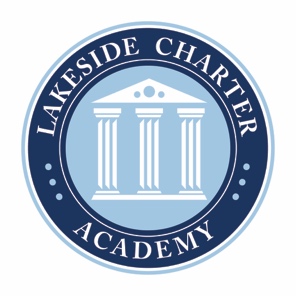 Agenda: Lakeside Charter AcademyRegular MeetingBoard of Directors MeetingLocation: Conference Call 712.451.0432; 555810April 22, 2021 | 7PM ESTCall to OrderReading of Conflict of Interest StatementApproval of March 25, 2021, Minutes*Reports – Principal report, FEA report, NC CHECK-INS, enrollment update, handbooks and policy changes, enrollment/marketing, activities/Friday Forums, parent surveys, PAT, online education, iReady, academic update, contingency plan, etc.Federal Monitoring2021-22 Calendar*Summer Re-test Plan*Continuous Improvement Plan*School Improvement Plan*Charter Renewal Update – Jim and SusanneFinance – Business managerReview Statements2021-22 &2022-23 Budget Review discussionFundraising Status updatePPP Update and submission documents – I think this has been completedSchool Space – Daycare, ChurchGeneral Operating Contingency Policy*Compliant Policies*Staffing approval and updates, if applicable*Adjourn* Requires Board Action